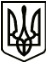 МЕНСЬКА МІСЬКА РАДА(одинадцята сесія восьмого скликання) ПРОЄКТ РІШЕННЯ_____жовтня 2021 року	м. Мена	№ Про надання дозволу на виготовлення проєкту землеустрою щодо відведення земельної ділянки у постійне користування Службі автомобільних доріг у Чернігівській областіРозглянувши звернення заступника начальника Служби автомобільних доріг у Чернігівській області Володимира Боровика щодо надання дозволу на  відведення земельної ділянки у постійне користування орієнтовною площею 6,30 га для розміщення та експлуатації будівель і споруд автомобільного транспорту та дорожнього господарства (для експлуатації та обслуговування автомобільної дороги загального користування державного значення Н-27 Чернігів-Мена-Сосниця-Грем’яч), яка знаходиться на території населеного пункту міста Мена Корюківського району Чернігівської області, керуючись ст. 12, 92, ч. 2 ст. 134 Земельного кодексу України, ст. 26 Закону України «Про місцеве самоврядування в Україні», Менська міська радаВИРІШИЛА:1.Надати дозвіл Службі автомобільних доріг у Чернігівській області на виготовлення проєкту землеустрою щодо відведення земельної ділянки у постійне користування орієнтовною площею 6,30 га для розміщення та експлуатації будівель і споруд автомобільного транспорту та дорожнього господарства (для експлуатації та обслуговування автомобільної дороги загального користування державного значення Н-27 Чернігів-Мена-Сосниця-Грем’яч), яка знаходиться на території населеного пункту міста Мена Корюківського району Чернігівської області, відповідно до схеми розміщення, що додається.2. Службі автомобільних доріг у Чернігівській області виготовлений проєкт землеустрою подати на розгляд та затвердження в установленому законодавством порядку.3. Контроль за виконанням рішення покласти на заступника міського голови з питань діяльності виконавчих органів ради В.І. Гнипа та на постійну комісію з питань містобудування, будівництва, земельних відносин та охорони природи.Міський голова	Геннадій ПРИМАКОВ